Tolstikov Mykola SergeevichGeneral details:Certificates:Experience:Documents and further information:Im a student of the 4th course of  Kyiv State Maritime Academy of hetman Petro Konashevich-Sahaydachniy, specialty navigator.  
I will complete the Academy and will become Deck Officer with education level "Bachelor" on 30 June 2018 y.

I have a lot of experience of carrying, lashing and dislashing containers, timber, pipes, transportation of bulk cargoes.
Also, I have good references from the masters of the MV "Yalker" and of the MV "Leonid Leonov".
Iâm good helmsman and I good know the pilots orders. I was many times helmsman in The Bosphorus Channel and The Kerch Channel, and during storms.
 I worked with all deck equipment: crane,  forward windlass, aft capstan, firefighting equipment, manipulators of the hatch covers of holds... 
I took part in keeping of the navigation watches and watches in ports. I have a lot of experience of mooring operations, dropped and heaved up anchor. 
I did of all kinds of deck jobs as per rank AB and shipâs welder.  I was only one welder on the vessel and I did all the welding works during 6 months and  25 days. I have many photos my welding works from the vessel MV "Leonid Leonov".Position applied for: Able SeamanAdditional position applied for: AB-WelderDate of birth: 11.05.1980 (age: 37)Citizenship: UkraineResidence permit in Ukraine: YesCountry of residence: UkraineCity of residence: IzmailPermanent address: 19, Telegrafna Str.Contact Tel. No: +38 (097) 885-81-70E-Mail: nicksertol@gmail.comSkype: nstolstikovU.S. visa: NoE.U. visa: Yes. Expiration date 31.12.2022Ukrainian biometric international passport: Not specifiedDate available from: 19.10.2017English knowledge: GoodMinimum salary: 1 $ per month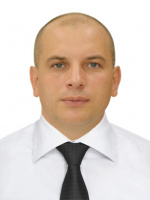 DocumentNumberPlace of issueDate of expirySeamanâs passportAB 554580Izmail11.08.2020Tourist passportFH 424935Bolgrad31.12.2022TypeNumberPlace of issueDate of expiryCertificate of proficiency Able seafarer deckâ11371/2015/01Izmail31.12.2022Register certificate of shipâs welder from "Bureau Veritas Ukraine"âODS-17-A08311331Odessa31.08.2019Certificate of proficiency basic training for Oil and chemical tankerâ03273/2017/01Izmail27.09.2022Certificate of qualification Shipâs welderâ001649/16KHKherson05.08.2021Carriage dangerous and hazardous cargoesâ7074Izmail31.12.2022Certificate of qualification Electric and gas welder of a third class12CBâ796117Odessa31.12.2022Safety familiarization, basic training and instruction for all seafarersâ 6772UIzmail19.05.2020Advanced fire fightingâ 9190UIzmail22.05.2020Proficiency in survival craft and rescue boats other than fast rescue boatsâ 10531UIzmail21.05.2020Securityârelated and instruction for all seafarersâ 3666UIzmail19.05.2020Designated security duties of shipboard personnelâ 2374UIzmail19.05.2020Oil tanker familiarizationLZ#04347BOdessa31.12.2022Certificate Crude oil washingâ024Izmail30.08.2022Certificate Inert gas systemâ026Izmail31.08.2022Certificate Basic training for liquefied gas tanker cargo operationsâ2459Izmail01.09.2022Certificate Basic training for oil and chemical tanker cargo operationsâ4092Izmail30.08.2022Certificate of awarding of trade qualification First class shipâs sailorâ 840Izmail31.12.2022Certificate of awarding (improving) of trade qualification (Duplicate the new state standard) Firstâ086896Izmail31.12.2022Yellow Feverwithout a numberOdessa31.12.2022PositionFrom / ToVessel nameVessel typeDWTMEBHPFlagShipownerCrewingAble Seaman19.12.2016-12.07.2017Leonid LeonovUniversal Ship3369 tWartsila Vasa22, 12V22HF1740 h.p.MoldovaRexan group inc.M -shippingAble Seaman19.11.2015-25.03.2016YalkerUniversal Ship3157 tSKL1400 h.p.St Kitts and NevisSteep Shipping and Trading S.A.Sea Diamond Crew CompanyAble Seaman05.01.2002-17.08.2002AmfitritiBulk Carrier27720 t11600 h.p.BahamasEurobulk shipping co. LTDIntermarine